KirjautuminenAvaa nettiselain ja mene osoitteeseen: www.office.comKirjaudu henkilökohtaisillla tunnuksillasi. Käyttäjätunnus: etunimi.sukunimi@edu.laukaa.fi, Salasana: sama kuin koulun koneelle kirjautuessasi Työskentelysi helpottuu jatkossa, kun lisää sivun suosikiksi, näpäyttämällä osoiterivillä olevaa tähteä (Chrome). 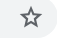 Valitse kansioksi Kirjanmerkkipalkki.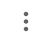 Tuo kirjanmerkkipalkki näkyviin näpäyttämällä osoiterivin perässä olevaa kolmea pistettä. Näpäytä Asetukset -> Näytä kirjanmerkkipalkki.Uuden työn aloittaminen tai jo aloitetun työn jatkaminenEtsi jo aloitettu työ One Drivestä. Avaa se ja jatka työskentelyä. Työ tallentuu automaattisesti.Aloita uusi työ avaamalla haluamasi sovellus, esim. Word. 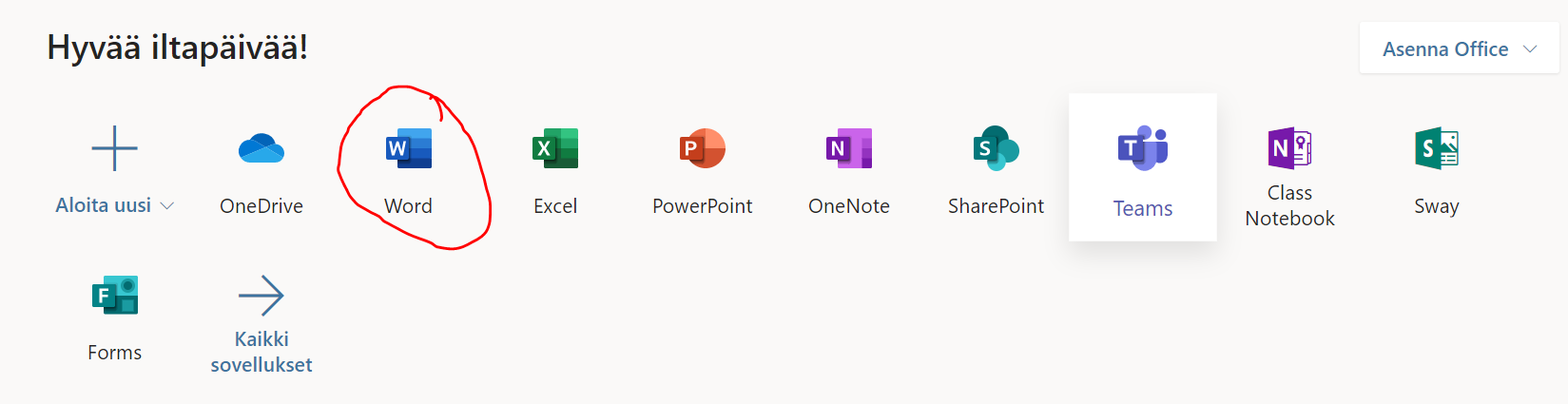 Valitse Uusi tyhjä asiakirja. 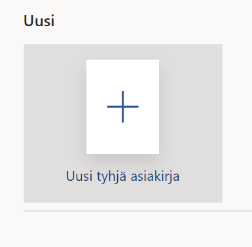 Nimeä asiakirja näpäyttämällä sinisessä palkissa keskellä olevaa Asiakirja-kohtaa.  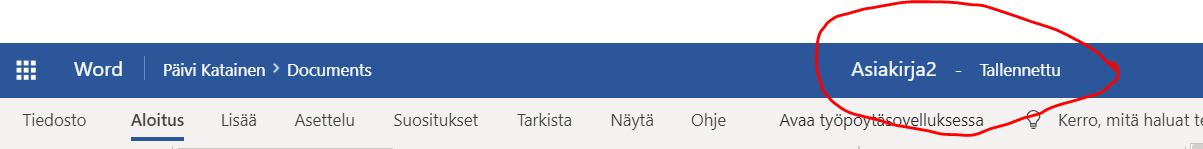 Kun työ on nimetty keskellä pitäisi näkyä valitsemasi asiakirjan nimi, esim. Kertomus lumisadepäivästä. Tämän jälkeen ei tarvitse huolehtia tallentamisesta, työ tallentuu automaattisesti.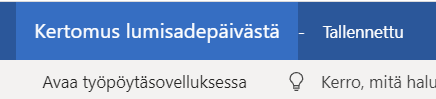 Työn palauttaminen opettajalleMene O365-pilvipalvelun aloitussivulle (office.com tai valitse suosikit-palkista) ja valitse Teams. 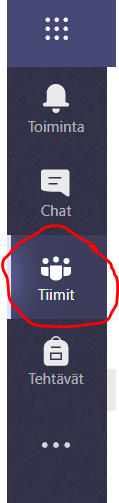 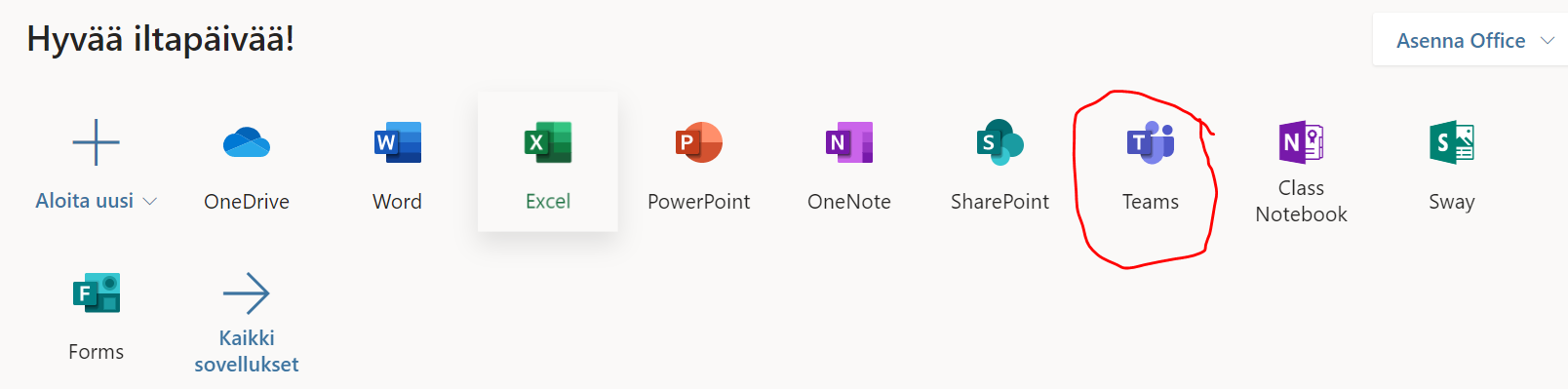 Valitse sivupalkista Tiimit. Valitse oman luokkasi tiimi.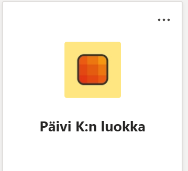 Opettajan antama tehtävä löytyy joko Keskustelut- tai Tehtävät-välilehdeltä. Näpäytä auki View assignment.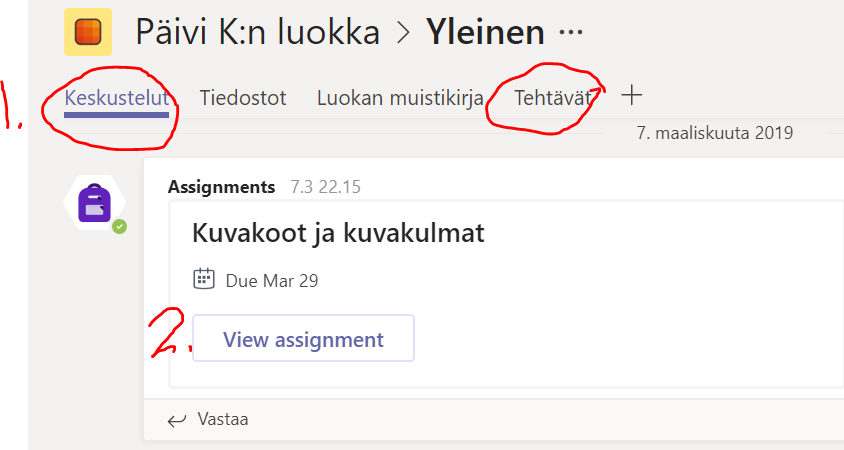 Palauta työsi näpäyttämällä Lisää töitä (1). Kun työ on latautunut, näpäytä Palauta (2). 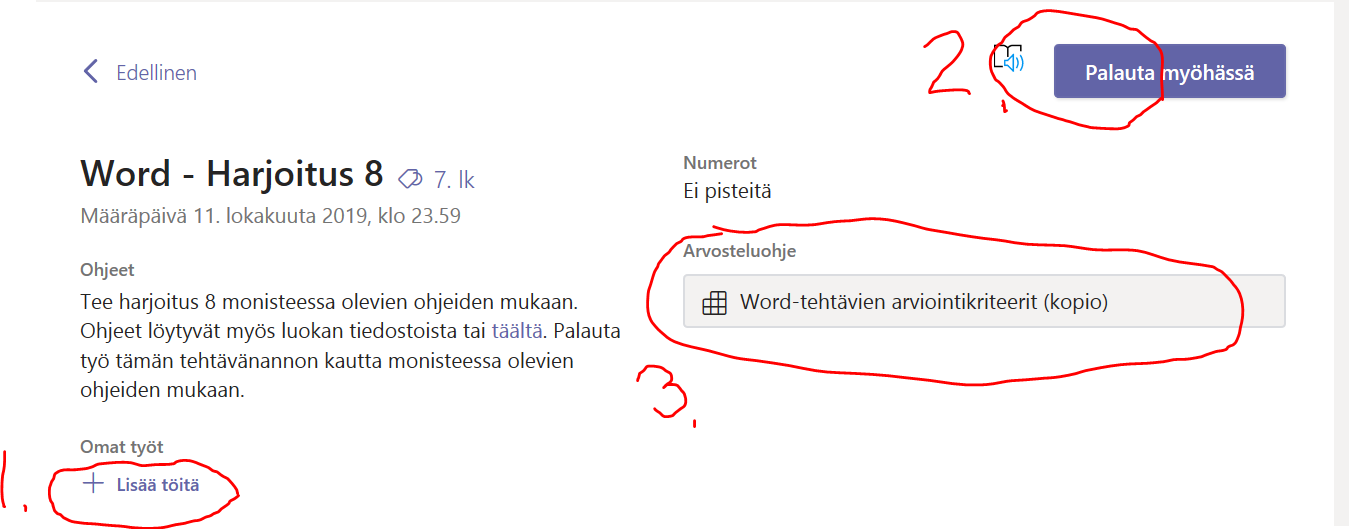 Kun opettaja on palauttanut työn sinulle takaisin, näet saamasi arvioinnin kohdasta Arvosteluohje (3). 